Государственное казенное специальное (коррекционное) образовательное учреждение для обучающихся воспитанников с ограниченными возможностями здоровья «Специальная (коррекционная) общеобразовательная школа – интернат № 4 VIII вида»Внеклассное занятие по теме:«Всему начало – отчий дом»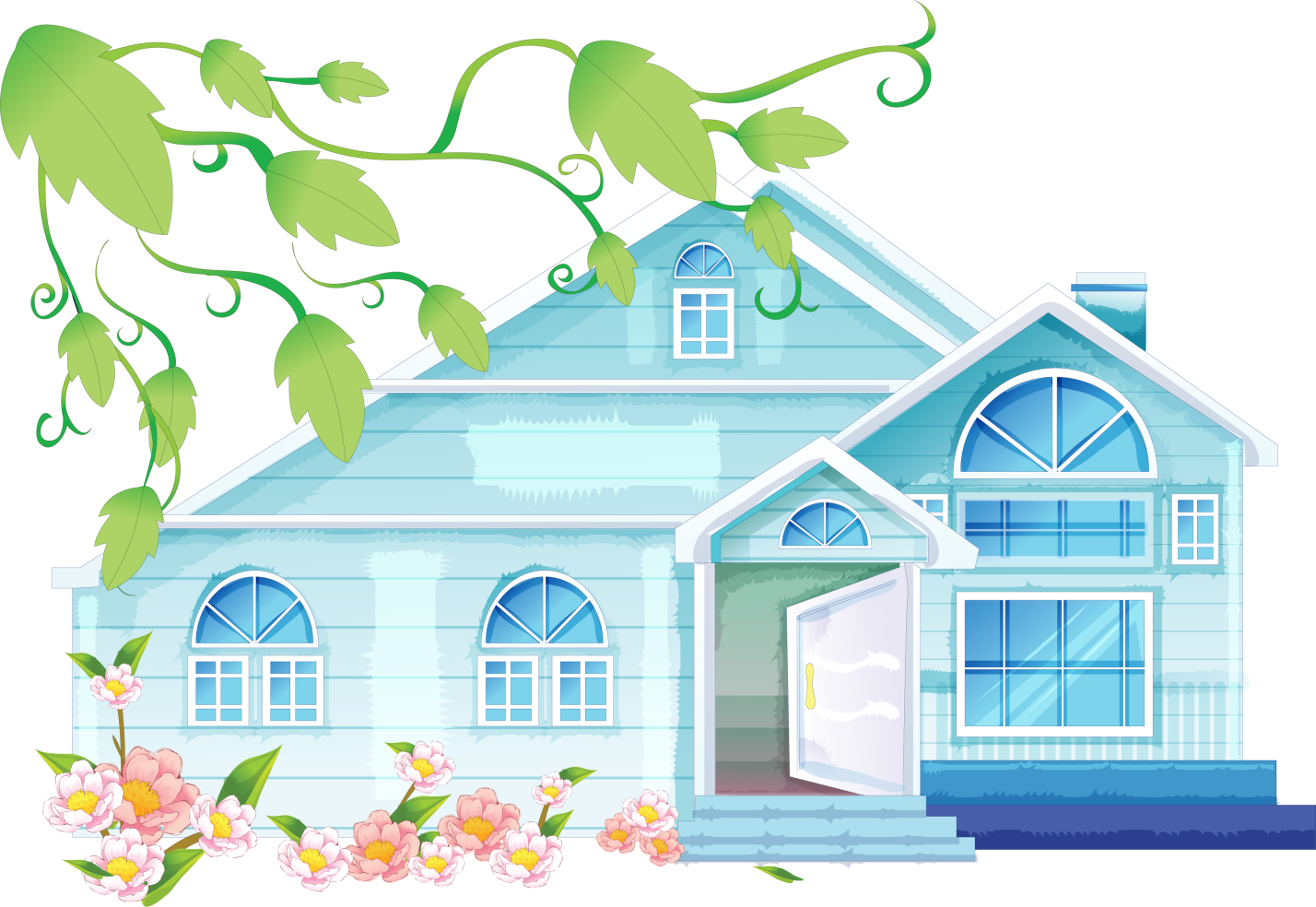 Подготовила воспитатель Муринцева Лидия ИвановнаТема: «Всему начало – отчий дом»Цели: Уточнить понятие «Семья», развивать положительные эмоции и чувства, связанные с заданной темой.Формирование нравственного долга детей перед родителями.Определение роли детского участия в заботах по дому.Коррекция способности коммуникативного общения на основе упражнений.Воспитание отношение к семье как базовой ценности общества.Подготовительный этап: запись песен «Родительский дом», «Погода в доме», «В доме моём»; оформительская работа плакаты «Семья – это место, куда приходят отдыхать победные силы человека» А.С. Макаренко, плакат – рисунок «7Я – моя радость», «дом» - фасад и камин, «тучи» 5 шт. и солнце, «паленья дров» 20 шт., «пламя».Ход занятия.Организационный момент. (ученики садятся на расставленные по кругу стулья)Вступительное слово: Добрый день! Я рассчитываю на вашу поддержку и помощь в проведении занятия и на взаимопонимание. Уверена, что наше занятие пройдет интересно и активно. Ребята, я не случайно выбрала такую не совсем обычную форму общения – круг. Как вы думаете, почему? Круг – это наиболее совершенная фигура, в кругу проще вести открытый разговор. Это еще и возможность некоторое время быть вместе, как в кругу большой семьи. Круг – это гарантия вашей защищенности. Я напомню вам несколько неотложных правил, которые при этом нужно выполнять:В кругу все равны. Можно высказывать любое мнение, не задевая при этом достоинство присутствующих.Говорит один, все слушают, не перебивая.Можно не отвечать на вопрос, если очень не хотите или не можете.Основная часть. - А сейчас небольшая оздоровительная минутка, чтобы снять напряжение и волнение, которое у нас с вами присутствует.Оздоровительный массаж: Соединить ладони перед грудью, интенсивно потереть друг о друга (мобилизация энергетического потенциала).Массаж головы «расчесывание» согнутыми пальцами обеих рук (стимулирование памяти).Легкий массаж глаз (поглаживание).- Ребята, вы наверное, обратили внимание на доску. Здесь много высказываний, картины, фото, которые соответствуют нашему занятию. Как вы думаете, о чем пойдет речь?- Сегодня мы будем говорить по теме «Всему начало – отчий дом». Чтобы настроится на этот разговор, прослушаем фрагмент песни (звучит фрагмент песни «Родительский дом»).- Всему начало – отчий дом. У каждого человека есть свой дом. Что же такое дом? (дети отвечают по кругу)- Ребята, слова отчий дом, семья входят в наше подсознание с первых дней жизни. Из чего складывается счастье, семья?
«Семья – это великий дар». Лев Толстой сказал так: «Счастлив тот, кто у себя дома». Каждому из нас нужно такое место, где не надо притворяться, где тебя не обманут, где тебе спокойно и хорошо, где можно отдохнуть душой. Такое место твоя семья, дом. Как вы думаете, почему слово семья состоит из 7 Я? Я вам отвечу.Как появилось слово "семья"?
Когда-то о нем не слыхала земля... Но Еве сказал перед свадьбой Адам: - Сейчас я тебе семь вопросов задам. Кто деток родит мне, богиня моя?? И Ева тихонько ответила: - Я. - Кто их воспитает, царица моя? И Ева покорно ответила: - Я. - Кто пищу сготовит, о радость моя? И Ева все так же ответила: - Я. - Кто платье сошьет, постирает белье, Меня приласкает, украсит жилье? Ответь на вопросы, подруга моя! - Я... Я... - тихо молвила Ева, - Я... Я... Сказала она знаменитых семь "Я". Вот так на земле появилась семья.Релаксация: А сейчас закройте глаза и попытайтесь представить…. Перед вами чистый уютный дворик. Красиво выложенная дорожка ведет к дому. Вы идете не спеша, любуясь цветами, заботливо выращенные хозяевами. И вот, поднимаясь по ступенькам резного крылечка, мы попадаем в дом. Теплом и уютом повеяло на нас от потрескивания дров в камине, от запаха пирогов, от свежевыпеченного хлеба…. А теперь откройте глаза.- Вам понравился этот дом? Теперь давайте разведем очаг и согреем наш дом (снять фасад дома под ним виден камин). У нас есть дрова, их надо положить в камин и развести огонь (дети по очереди выходят, читают надписи на дровах и отвечают на вопрос: кто эту обязанность выполняет у вас дома?)- Не всегда бывает благополучно в семье. Порой набегают и тучи. Вот сейчас мы с вами разгоним тучи над домом. Как вы думаете, что является причиной непогоды в доме? (ученики снимают «тучи», читают надписи на них)Надписи на «тучах»: лень, грубость, упрямство, несдержанность, вспыльчивость.- Мы с вами разогнали все тучи и выяснили, что погода зависит во многом и от вас самих и вашего поведения.Подведение итогов.- Мне очень хочется, чтобы все то, что мы с вами сегодня узнали и вспомнили, осталось с вами, чтобы ваш дом был радостным и уютным. Любовь, рождаясь в жизни на заре,Горит в семье счастливой до заката.Познав восторг семьи, грусть в сентябре,Лихие годы и тоску солдата,Пройдя дороги суеты сует,Потерь тяжёлых, горечь расставаний,Горит любовь, не гаснет сотни летВ сердцах людей, как солнце, как дерзанье.Издревле – так приданья говорят –Любовь была священна.Но тем священней в миллионы крат,Коль удалось сберечь её семейно.